BJÖRKLINGE CYKELFEST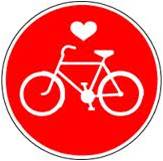 Nu är det åter igen dags för oss Björklingebor……                                                                       Putsa cyklarna, pumpa däcken, smörj kedjan, leta fram favoritrecepten för nu är det dags att boka: 6 SeptemberKl 16:00 Fördrink på Björkis parkeringenKl 17:00 FörrättKl:18:30 VarmrättKl: 20:30 EfterrättCa 22:00 Samling på Björkis dansbana för dans och disco.Avgift 100:- per person till Länsförsäkringar bank: 9022 8870471(glöm inte skriva vilka pengarna är ifrån)Sista dag för anmälan och betalning 11 augusti. Anmälan gör ni på: bjorklingecykelfest.blogspot.com Har ni några frågor kan ni maila till: bjorklingecykelfest@gmail.com  Arrangörer är SK Iron F-03